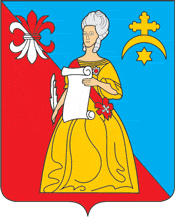 Калужская областьЖуковский районАДМИНИСТРАЦИЯгородского поселения «Город Кременки»ПОСТАНОВЛЕНИЕ        16.11.2018                                                                                                       144-п                                              В соответствии с Федеральным законом от 06.10.2003 №131-ФЗ «Об общих принципах организации местного самоуправления в Российской Федерации», Федеральным законом от 28.06.2014 №172-ФЗ «О стратегическом планировании в Российской Федерации», Федеральным законом от 21.07.2014 №212-ФЗ «Об основах общественного контроля в Российской Федерации» и  Постановлением  Правительства РФ № 169 от 10.02.2017г. «Об утверждении правил предоставления и распределения субсидий из федерального бюджета бюджетам субъектов Российской Федерации на поддержку государственных программ субъектов Российской Федерации и муниципальных программ формирования современной городской среды», Администрация городского поселения «Город Кременки»ПОСТАНОВЛЯЕТ:Внести изменения в муниципальную  программу  «Формирование современной городской среды на 2018-2022гг МО ГП «Город Кременки», утвержденную  постановлением  от 06.12.2017г. № 165-П, изложив ее в новой редакции.     Глава Администрации                                                            Т.Д. КалинкинаПриложение№1к Постановлению Администрациигородского поселения «Город Кременки»              от «__»_______2017 г.  №____ МУНИЦИПАЛЬНАЯ ПРОГРАММА   «ФОРМИРОВАНИЕ СОВРЕМЕННОЙ ГОРОДСКОЙ СРЕДЫ НА 2018-2022гг  МО ГП «ГОРОД КРЕМЕНКИ»»     П А С П О Р Т  Муниципальной программы «Формирование современной городской среды на  МО ГП «Город Кременки»»1.Актуальность и определение проблемы,  на решение которой направлена программа «Формирование современной городской среды на 2018-2022гг   МО ГП «Город Кременки»     Состояние дворовых территорий многоквартирных домов и мест общего пользования затрагивает интересы большинства жителей, проживающих на территории МО ГП  «Город Кременки», поэтому повышение удовлетворенности жителей качеством и комфортностью городской среды стало одним из приоритетов данного проекта.      Проект направлен на благоустройство дворовых территорий и мест общего пользования  в МО ГП «Город Кременки» на основании обращений и инициатив жителей, а также на обеспечение общественного контроля на каждом этапе реализации программ благоустройства.     На  территории  МО ГП «Город Кременки»  расположены  64 многоквартирных жилых дома. Анализ сферы благоустройства  в городском поселении показал, что в  последние годы проводилась  целенаправленная работа  по  благоустройству  дворовых  территорий  и  территорий  общего пользования.      В  то  же  время  в  вопросах  благоустройства  МО ГП «Город Кременки» имеется  ряд  проблем:  низкий  уровень  комплексного  благоустройства дворовых  территорий,  низкий  уровень  экономической  привлекательности территорий общего пользования из-за наличия инфраструктурных проблем. Так,  в городе  имеются территории общего пользования (проезды,  центральные  улицы,  площади,  скверы,  парки  и  т.д.)  и  дворовые территории, благоустройство которых не отвечает современным требованиям и требует комплексного подхода к благоустройству, включающего в себя:1)  благоустройство территорий  соответствующего функционального назначения, в том числе: - благоустройство городских тротуаров;- благоустройство новых тротуарных дорожек;- обеспечение освещения территорий соответствующего функционального назначения;- установку скамеек;- установку урн для мусора;- оборудование детских и (или) спортивных площадок;- благоустройство городских автомобильных парковок;- озеленение территорий соответствующего функционального назначения;- иные виды работ.2)  благоустройство дворовых территории многоквартирных домов, предусматривающее:-  благоустройство,  образующих  проезды  к  территориям, прилегающим к многоквартирным домам;-  благоустройство  тротуаров,  расположенных  на  дворовых  территориях многоквартирных домов;- обеспечение освещения дворовых территорий;- установку скамеек;- установку урн для мусора.- оборудование детских и (или) спортивных площадок;- оборудование автомобильных парковок;- озеленение дворовых территорий;- иные виды работ     Рассмотрение предложений  заинтересованных  лиц  о  включении  территории соответствующего функционального назначения  и  дворовой  территории  многоквартирного  дома  в муниципальную программу  «Формирование современной городской среды на 2018-2022гг   МО ГП «Город Кременки» осуществляется  путем  реализации следующих этапов:-  проведение общественных слушаний- проведения общественных обсуждений -  рассмотрения  и  оценки  предложений  заинтересованных  лиц  на включение  в  адресный  перечень  дворовых  территорий  многоквартирных домов и территорий соответствующего функционального назначения,  расположенных  на  территории  муниципального  образования городского поселения «Город Кременки»,  на  которых  планируется благоустройство в соответствии с  Порядком представления, рассмотрения  и  оценки  предложений  заинтересованных  лиц  о  включении дворовой территории многоквартирного дома, расположенной на территории муниципального  образования городского поселения, в муниципальную  программу  «Формирование современной городской среды на 2018-2022гг   МО ГП «Город Кременки».     Применение  программного  метода  позволит  поэтапно  осуществлять комплексное  благоустройство  дворовых  территории  и  территорий  общего пользования с учетом мнения граждан, а именно:-  повысит  уровень  планирования  и  реализации  мероприятий  по благоустройству (сделает их современными, эффективными, оптимальными, открытыми, востребованными гражданами);-  запустит  реализацию  механизма  поддержки  мероприятий  по благоустройству, инициированных гражданами;-  сформирует  инструменты  общественного  контроля  за  реализацией мероприятий  по  благоустройству  на  территории  муниципального образования городского поселения «Город Кременки»     Таким  образом,  комплексный  подход  к  реализации  мероприятий  по благоустройству, отвечающих современным требованиям, позволит создать современную  городскую  комфортную  среду  для  проживания  граждан  и пребывания  отдыхающих,  а  также  комфортное  современное  «общественное пространство».2. Цель муниципальной программы     Создание благоприятной современной городской среды и контроль за осуществлением планов комплектного благоустройства дворовых территорий, формирование системы инструментов общественного участия и поддержки инициатив граждан в принятии решений по вопросам благоустройства. 3. Задачи муниципальной программыОбеспечение формирования единого облика города КременкиОбеспечение создания, содержания и развития объектов благоустройства на территории МО  ГП «Город Кременки».Повышение уровня вовлеченности заинтересованных граждан, организаций в реализацию мероприятий по благоустройству территории МО  ГП «Город Кременки»4.Сроки реализации программы   2018 – 2022 гг. (пять лет)Форматы и принципы работы•    Организация и проведение широкого общественного обсуждения программы  и планов благоустройства.
•    Организация общественного и депутатского контроля реализации программы «Формирование современной городской среды на 2018-2022гг  МО ГП «Город Кременки». •    Проведение просветительской работы, направленной на информирование населения о муниципальной  программе и форматах участия в нем. 
•    Организация сбора предварительных заявок на включение объектов в муниципальную программу.
•    Консультирование населения по вопросам оформления официальных заявок на участие в муниципальную программу.5. Стоимость минимального перечня работ по благоустройству дворовых территориймногоквартирных домов и мест общего пользования (общественных территорий) в 2018г.Виды работ:1.Благоустройство дворовых территорий многоквартирных домов1.1. Благоустройство территории,  образующий  проезды  к многоквартирным домам-не более- 1500 руб. за 1 м22. Благоустройство территорий  соответствующего функционального назначения2.1 Установка малых архитектурных форм (скамеек, урн для мусора).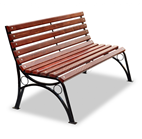 -скамейка не более 10 000 руб. за ед.   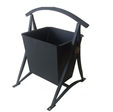 -урн не более 7 000 руб. за ед.2.2. Обустройство детской площадки: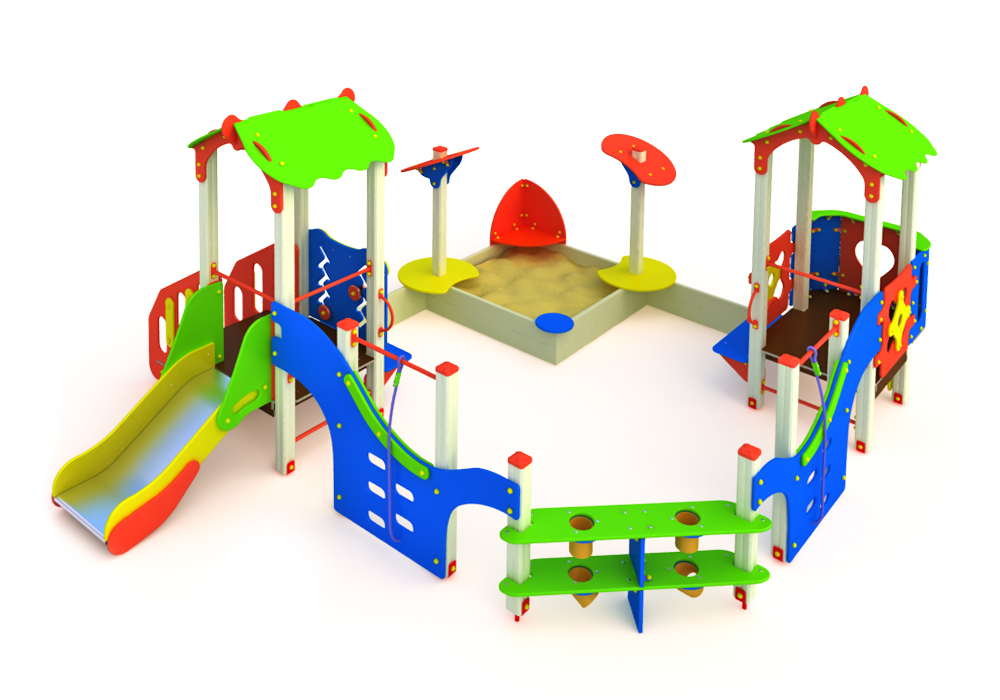 - обустройство тротуарными дорожками не более –1500 руб. за 1 м2- установка и приобретение  детского или спортивного оборудования  не более – 1 000 000 руб. за ед.- основание под детское или спортивное оборудование (полиуретановое,  резиновое)  не более – 13000 руб. за 1 м2     Стоимость работ по комплексному благоустройству дворовых территорий и мест общего пользования (общественных территорий), в рамках муниципальной программы «Формирование современной городской среды на 2018-2022гг  МО ГП «Город Кременки», определяется на основании федеральных сметных нормативов, с пересчетом базовой стоимости в текущий уровень цен, по ежеквартальным индексам изменения сметной стоимости строительства, разрабатываемыми  Министерством строительства и ЖКХ Калужской области и Минстроем России. Приложение №1  к Муниципальной программе «Формирование современной городской среды на 2018-2022гг » МО ГП  «Город Кременки»СВЕДЕНИЯо показателях (индикаторах)  муниципальной программы «Формирование современной городской среды на 2018-2022гг  МО ГП «Город Кременки»                                                           Приложение №1.2  к Муниципальной программе «Формирование современной городской среды на 2018-2022гг » МО ГП «Город Кременки»ПЕРЕЧЕНЬосновных мероприятий муниципальной  программы «Формирование современной городской среды на 2018-2022гг  МО ГП  «Город Кременки»Приложение №1.3  к Муниципальной программе «Формирование современной городской среды на 2018-2022гг » МО ГП «Город Кременки»Прилприложение №1.4  к Муниципальной программе «Формирование современной городской среды на 2018-2022гг » МО ГП «Город Кременки»План реализации муниципальной программы «Формирование современной городской среды на 2018-2022гг   МО ГП «Город Кременки»Ответственный исполнитель муниципальной программы Администрация городского поселения «Город Кременки» Участники муниципальной программыМинистерство строительства и жилищно-коммунального хозяйства Калужской области;Администрация МР «Жуковский район»;Администрация ГП «Город Кременки» ;ООО «Жилищник»;ООО «Жилищник+».Основание для разработки муниципальной программы -Гражданский кодекс Российской Федерации, -Бюджетный кодекс Российской Федерации, -Федеральный закон от 06.10.2003 N 131-ФЗ «Об общих принципах организации местного самоуправления в Российской Федерации», - Постановление Правительства РФ № 169 от 10.02.2017г. «Об утверждении правил предоставления и распределения субсидий из федерального бюджета бюджетам субъектов Российской Федерации на поддержку государственных программ субъектов Российской Федерации и муниципальных программ формирования современной городской среды»Цели муниципальной программы     Создание благоприятной современной городской среды и контроль  за осуществлением планов комплектного благоустройства дворовых территорий, формирование системы инструментов общественного участия и поддержки инициатив граждан в принятии решений по вопросам благоустройстваЗадачи муниципальной программы Обеспечение формирования единого облика города Кременки.Обеспечение создания, содержания и развития объектов благоустройства на территории МО ГП «Город Кременки».Повышение уровня вовлеченности заинтересованных граждан, организаций в реализацию мероприятий по благоустройству территории МО ГП «Город Кременки»Целевые индикаторы и показатели муниципальной программыРазработаны Администрацией ГП «Город Кременки»(Приложение №1)Срок реализации муниципальной программы2018-2022ггРесурсное обеспечение муниципальной программыМестный  бюджет на 2018г.- 150 000 руб. Областной бюджет на 2018г. -1 245 000 руб.  Федеральный бюджет на 2018г.-3 105 000  руб.  Местный  бюджет на 2019г.- 150 000 руб.Местный  бюджет на 2020г.- 150 000 руб.Местный  бюджет на 2021г.- 150 000 руб.Местный  бюджет на 2022г.- 150 000 руб.Ожидаемые результаты реализации муниципальной программы Улучшение благоустройства придомовых территорий многоквартирных домов, создание благоприятных и комфортных условий для проживания граждан.№п/пНаименование показателяЕдиница измеренияЗначение показателейЗначение показателейЗначение показателейЗначение показателейЗначение показателейЗначение показателей№п/пНаименование показателяЕдиница измерения2018г.2019г.2020г.2021г.2022г.1Количество благоустроенных дворовых территорий Ед.99159-2Доля благоустроенных дворовых территорий от общего количества дворовых территорий проценты14%14%19%14%-3Охват населения благоустроенными дворовыми территориями (доля населения, проживающего в жилом фонд с благоустроенными дворовыми территориями от общей численности населения муниципального образования)проценты20%20%30%20%-4Количество   благоустроенных муниципальных территорий общего пользования Ед.211125Площадь   благоустроенных муниципальных территорий общего пользованияГа0,250,20,2 0,20,46Доля площади   благоустроенных муниципальных территорий общего пользованияпроценты20%40%64%85%100%7Доля финансового участия  в выполнении  минимального перечня работ по благоустройству дворовых территорий заинтересованных лицпроценты0%0%0%0%0%8Доля трудового участия  в выполнении  минимального перечня работ по благоустройству дворовых территорий заинтересованных лицпроценты10%15%20%15%20%9Доля финансового участия  в выполнении  дополнительного перечня работ по благоустройству дворовых территорий заинтересованных лицпроценты1%1%1%1%1%10Доля трудового участия в выполнении дополнительного перечня работ по благоустройству дворовых территорий заинтересованных лицпроценты5%5%5%5%5%Номер и наименование основного мероприятияОтветственный исполнитель Ответственный исполнитель Ответственный исполнитель Ответственный исполнитель Срок Срок Ожидаемый непосредственный результат (краткое описание) Основные  направления реализации 
Связь с показателями Программы (подпрограммы) Номер и наименование основного мероприятияОтветственный исполнитель Ответственный исполнитель Ответственный исполнитель Ответственный исполнитель начало реализацииокончаниереализацииОжидаемый непосредственный результат (краткое описание) Основные  направления реализации 
Связь с показателями Программы (подпрограммы) Задача 1Задача 1Задача 1Задача 1Задача 1Задача 1Задача 1Задача 1Задача 1Задача 11. Благоустройство дворовой территории  многоквартирных домов : ул. Молодежная 4, 5,6, 7,8,9,10                                  ул. Жукова 9,                                                                             ул. Осенняя д.3,                              1. Благоустройство дворовой территории  многоквартирных домов : ул. Молодежная 4, 5,6, 7,8,9,10                                  ул. Жукова 9,                                                                             ул. Осенняя д.3,                              1. Благоустройство дворовой территории  многоквартирных домов : ул. Молодежная 4, 5,6, 7,8,9,10                                  ул. Жукова 9,                                                                             ул. Осенняя д.3,                              Администрация ГП «Город Кременки»201820182018Улучшение Благоустройства дворовых территорий многоквартирных домов          и мест соответствующего функционального назначенияБлагоустройство проездов к многоквартирным домамПоказатель -  индикаторымуниципальной программы (приложение 1)2.Благоустройство территорий  соответствующего функционального назначения- 2.1. Ул. Мира – установка детского игрового комплекса,2.2. Ул. Жукова д. 9- укладка тротуарных дорожек, установка лавочек,2.3. ул. Дашковой 8- укладка тротуарных дорожек, освещение2.Благоустройство территорий  соответствующего функционального назначения- 2.1. Ул. Мира – установка детского игрового комплекса,2.2. Ул. Жукова д. 9- укладка тротуарных дорожек, установка лавочек,2.3. ул. Дашковой 8- укладка тротуарных дорожек, освещение2.Благоустройство территорий  соответствующего функционального назначения- 2.1. Ул. Мира – установка детского игрового комплекса,2.2. Ул. Жукова д. 9- укладка тротуарных дорожек, установка лавочек,2.3. ул. Дашковой 8- укладка тротуарных дорожек, освещениеАдминистрация ГП «Город Кременки»201820182018Улучшение Благоустройства дворовых территорий многоквартирных домов          и мест соответствующего функционального назначенияБлагоустройство проездов к многоквартирным домамПоказатель -  индикаторымуниципальной программы (приложение 1)1. Благоустройство дворовой территории  многоквартирных домов:  ул. Школьная  1,3,5, ул.  Мира д. 13,14,  ул. Строителей  д.  1,3, ул. Циолковского д.4,62. Благоустройство территорий  соответствующего функционального назначенияул. Победы д.6 - укладка тротуарных дорожек, установка лавочек,  установка детского игрового комплекса.1. Благоустройство дворовой территории  многоквартирных домов:  ул. Школьная  1,3,5, ул.  Мира д. 13,14,  ул. Строителей  д.  1,3, ул. Циолковского д.4,62. Благоустройство территорий  соответствующего функционального назначенияул. Победы д.6 - укладка тротуарных дорожек, установка лавочек,  установка детского игрового комплекса. Администрация ГП «Город Кременки» Администрация ГП «Город Кременки» 2019 2019 2019 Улучшение благоустройства дворовых территорий многоквартирных домов1.Установка малых архитектурных форм2. установка спортивных площадок3.Установка детских игровых площадок4.Благоустройство проездов к многоквартирнымПоказатель -  индикаторымуниципальной программы (приложение 1)1. Благоустройство дворовой территории  многоквартирных домов: ул. Ленина 7,11,13,15,17ул. Солнечная 3,5,7,ул. Мира д.3,4,5,6,7,8,92. Благоустройство территорий  соответствующего функционального назначения ул.Дашковой – парковочные места1. Благоустройство дворовой территории  многоквартирных домов: ул. Ленина 7,11,13,15,17ул. Солнечная 3,5,7,ул. Мира д.3,4,5,6,7,8,92. Благоустройство территорий  соответствующего функционального назначения ул.Дашковой – парковочные места  Администрация ГП «Город Кременки»  Администрация ГП «Город Кременки» 2020 2020 2020 Улучшение благоустройства придомовых территорий многоквартирных домов и территорий соответствующего функционального назначения1.Установка малых архитектурных форм2..Установка детских игровых площадок3. Благоустройство  парковочными местами4. Благоустройство проездов к многоквартирным домам5.Обустройство освещения Показатель -  индикаторымуниципальной программы (приложение 1)1. Благоустройство дворовой территории  многоквартирных домов по ул. Победы 6,8,10,12ул. Лесная д. 3,7,9ул. Озерная д.32. Благоустройство территорий  соответствующего функционального назначения1. Ул. Циолковского д.4,6 укладка тротуарных дорожек, установка лавочек,  установка детского игрового комплекса.1. Благоустройство дворовой территории  многоквартирных домов по ул. Победы 6,8,10,12ул. Лесная д. 3,7,9ул. Озерная д.32. Благоустройство территорий  соответствующего функционального назначения1. Ул. Циолковского д.4,6 укладка тротуарных дорожек, установка лавочек,  установка детского игрового комплекса. Администрация ГП «Город Кременки» Администрация ГП «Город Кременки» 2021 2021 2021 Улучшение благоустройства дворовых территорий многоквартирных домов 1.Установка малых архитектурных форм2.  установка спортивных площадок 3.Установка детских игровых площадок4. Обустройство парковочными местами5.Благоустройство проездов к многоквартирным домамПоказатель -  индикаторымуниципальной программы (приложение 1)1. Благоустройство дворовой территории  многоквартирных домов по ул. Лесная2.ул. Ленина д.2 – благоустройство территории1. Благоустройство дворовой территории  многоквартирных домов по ул. Лесная2.ул. Ленина д.2 – благоустройство территорииАдминистрация ГП «Город Кременки»Администрация ГП «Город Кременки» 2022 2022 2022  Улучшение благоустройства дворовых территорий многоквартирных домов и улучшение благоустройства территорий соответствующего функционального назначения 1.Установка малых архитектурных форм2..Установка детских игровых площадок3. Обустройство парковочными местами4.Установка спортивных площадок5.Обустройство освещения6.Благоустройство проездов к многоквартирным домамПоказатель -  индикаторымуниципальной программы (приложение 1)2. Благоустройство территорий  соответствующего функционального назначения- сквера им. Дашковой2. Благоустройство территорий  соответствующего функционального назначения- сквера им. Дашковой Администрация ГП «Город Кременки» Администрация ГП «Город Кременки» 2022 2022 2022 Улучшение благоустройства территорий соответствующего функционального назначения 1.  установка спортивных площадок 2.Установка детских игровых площадок3.благоустройство тротуарамиПоказатель -  индикаторымуниципальной программы (приложение 1)Ресурсное обеспечение муниципальной программы  «Формирование современной городской среды на 2018-2022гг  МО ГП  «Город Кременки»Ресурсное обеспечение муниципальной программы  «Формирование современной городской среды на 2018-2022гг  МО ГП  «Город Кременки»Ресурсное обеспечение муниципальной программы  «Формирование современной городской среды на 2018-2022гг  МО ГП  «Город Кременки»Ресурсное обеспечение муниципальной программы  «Формирование современной городской среды на 2018-2022гг  МО ГП  «Город Кременки»Ресурсное обеспечение муниципальной программы  «Формирование современной городской среды на 2018-2022гг  МО ГП  «Город Кременки»Ресурсное обеспечение муниципальной программы  «Формирование современной городской среды на 2018-2022гг  МО ГП  «Город Кременки»Ресурсное обеспечение муниципальной программы  «Формирование современной городской среды на 2018-2022гг  МО ГП  «Город Кременки»НаименованиеОтветственный исполнитель, соисполнитель, государственный заказчик-координатор, участникОтветственный исполнитель, соисполнитель, государственный заказчик-координатор, участникИсточник финансиро    ванияОбъемы бюджетных ассигнований (тыс. рублей)Объемы бюджетных ассигнований (тыс. рублей)Объемы бюджетных ассигнований (тыс. рублей)Объемы бюджетных ассигнований (тыс. рублей)Объемы бюджетных ассигнований (тыс. рублей)Объемы бюджетных ассигнований (тыс. рублей)Объемы бюджетных ассигнований (тыс. рублей)НаименованиеОтветственный исполнитель, соисполнитель, государственный заказчик-координатор, участникОтветственный исполнитель, соисполнитель, государственный заказчик-координатор, участникИсточник финансиро    ваниягодгодгодгодгодгод«Формирование современной городской среды на 2018-2022гг  МО ГП  «Город Кременки»»всего в том числе:всего в том числе:201820192020202120222022«Формирование современной городской среды на 2018-2022гг  МО ГП  «Город Кременки»»Ответственный исполнитель, Администрация ГП «Город Кременки»Ответственный исполнитель, Администрация ГП «Город Кременки»Всего:Из них:4 500 150150150150150«Формирование современной городской среды на 2018-2022гг  МО ГП  «Город Кременки»»Ответственный исполнитель, Администрация ГП «Город Кременки»Ответственный исполнитель, Администрация ГП «Город Кременки»Местный бюджет150150150150150150«Формирование современной городской среды на 2018-2022гг  МО ГП  «Город Кременки»»Ответственный исполнитель, Администрация ГП «Город Кременки»Ответственный исполнитель, Администрация ГП «Город Кременки»Областной бюджет1 245-----«Формирование современной городской среды на 2018-2022гг  МО ГП  «Город Кременки»»Ответственный исполнитель, Администрация ГП «Город Кременки»Ответственный исполнитель, Администрация ГП «Город Кременки»Федеральный бюджет3 105-----«Формирование современной городской среды на 2018-2022гг  МО ГП  «Город Кременки»»соисполнитель подрядчиксоисполнитель подрядчик------«Формирование современной городской среды на 2018-2022гг  МО ГП  «Город Кременки»»наименование государственного заказчика: Администрация городского поселения «Город Кременки»наименование государственного заказчика: Администрация городского поселения «Город Кременки»------«Формирование современной городской среды на 2018-2022гг  МО ГП  «Город Кременки»»координатор, участники: Министерство строительства и ЖКХ Калужской области, Администрация МР «Жуковский район»;Администрация ГП«Город Кременки» координатор, участники: Министерство строительства и ЖКХ Калужской области, Администрация МР «Жуковский район»;Администрация ГП«Город Кременки» ------Наименование контрольного события программыСтатусОтветственный исполнительСрок наступления контрольного события (дата)Срок наступления контрольного события (дата)Срок наступления контрольного события (дата)Срок наступления контрольного события (дата)Срок наступления контрольного события (дата)Срок наступления контрольного события (дата)Срок наступления контрольного события (дата)Срок наступления контрольного события (дата)Срок наступления контрольного события (дата)Срок наступления контрольного события (дата)Срок наступления контрольного события (дата)Срок наступления контрольного события (дата)Срок наступления контрольного события (дата)Срок наступления контрольного события (дата)Срок наступления контрольного события (дата)Срок наступления контрольного события (дата)Срок наступления контрольного события (дата)Срок наступления контрольного события (дата)Наименование контрольного события программыСтатусОтветственный исполнитель2018 год2018 год2019 год2019 год2019 год2019 год2020 год2020 год2020 год2020 год2021 год2021 год2021 год2021 год2022 год2022 год2022 год2022 годНаименование контрольного события программыСтатусОтветственный исполнительIII кварталIV кварталI кварталII кварталIII кварталIV кварталI кварталII кварталIII кварталIV кварталI кварталII кварталIII кварталIV кварталI кварталII кварталIII кварталIV кварталКонтрольное событие№1 подготовка сметВ разработкеАдминистрация ГП «Город Кременкиv-v--vv--vv--vv--vКонтрольное событие №2 экспертиза документации В разработкеАдминистрация ГП «Город Кременкиv--v---v---v---v--Контрольное событие №3 торги согласно  ФЗ № 44В разработкеАдминистрация ГП «Город Кременкиv--vv--v---vv--vv-Контрольное событие №4 исполнение работ В разработкеподрядчикv---v---v--vv---v-Контрольное событие №5 приемка исполненных работВ разработкеАдминистрация ГП «Город Кременкиvv--vv--vv--vv---vКонтрольное событие №6 Оценка эффективностиВ разработкеАдминистрация ГП «Город Кременки-vv--vv--vv--vv--v